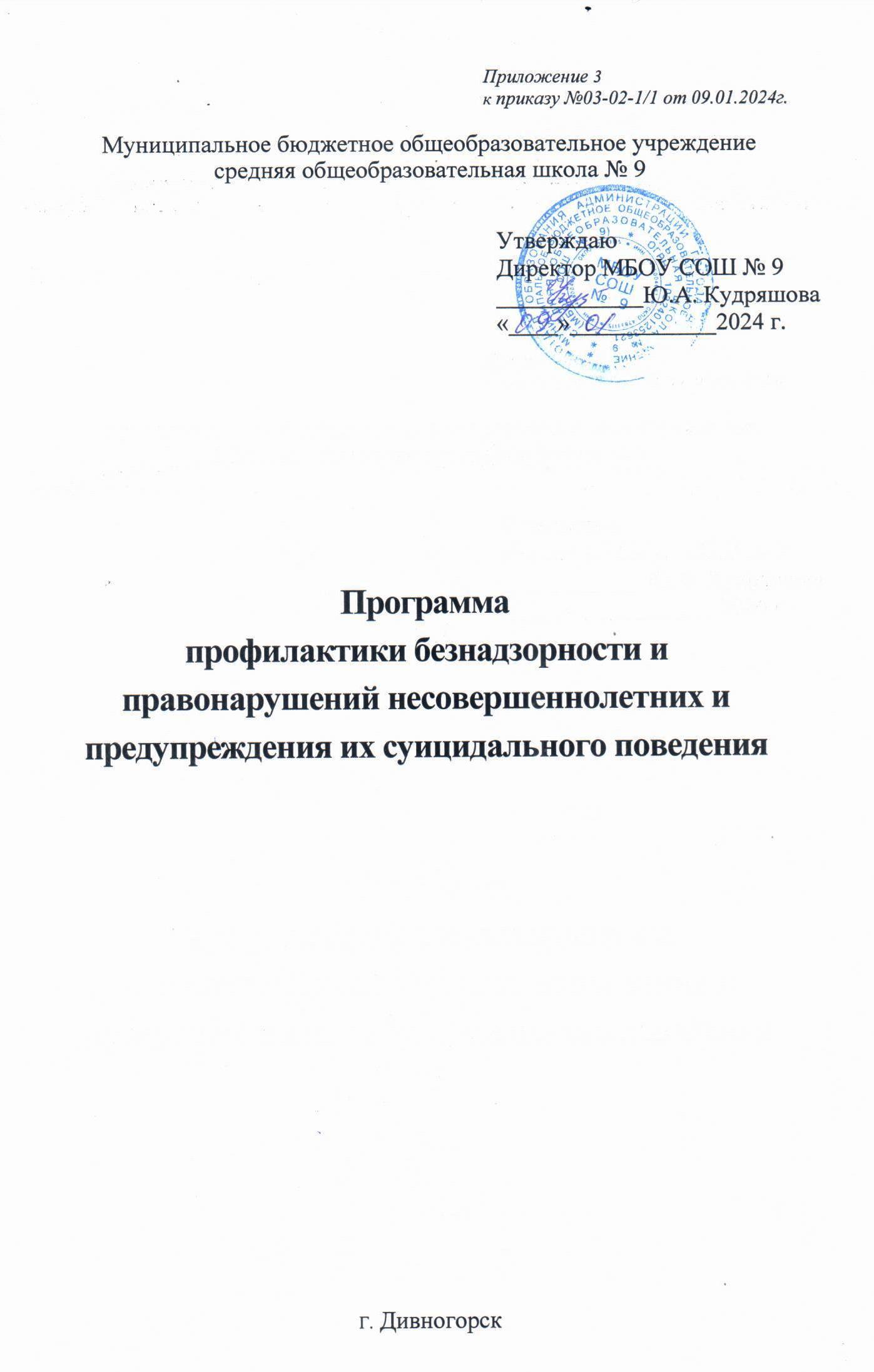 Подростковый период — это переход из детства во взрослое состояние. Не существует чётко определённых возрастных пределов, однако обычно он определяется от начала пубертатного периода до 18-летнего возраста. В нашей стране проживают 7 млн подростков, что составляет 12-13% всей популяции. Переход из детского состояния во взрослое заключает в себе множество психологических и социальных изменений:I. Ранний этап подросткового периода. - Психологические изменения детей подростков: конкретное мышление, однако начинают развиваться представления о морали и осознание своей половой принадлежности; - Социальные изменения детей подростков: раннее эмоциональное отделение от родителей, начало выраженной идентификации себя среди сверстников, раннее исследовательское поведение, например, подростки могут начать курить.II. Средний этап подросткового периода. - Психологические изменения детей подростков: абстрактное мышление, однако всё ещё сохраняющее «бронебойность», улучшение вербальных навыков, может развиваться страстное следование определённой идеологии (религиозной, политической);- Социальные изменения детей подростков: продолжающееся эмоциональное отделение от родителей, интерес к сверстникам противоположного пола, ранние профессиональные планы.III. Поздний этап подросткового периода. - Психологические изменения детей подростков: сложное абстрактное мышление, выявление различия между законом и нравственностью, улучшение контроля над импульсивностью, дальнейшее развитие самоосознания, дальнейшее развитие или отказ от идеологических воззрений;- Социальные изменения детей подростков: социальная автономность, могут формироваться близкие отношения, дальнейшее получение образования или трудоустройство, может начаться или продолжить формироваться финансовая независимость.Проблема правового воспитания ребёнка остаётся актуальной в современной школе. Именно здесь происходит становление интересов и ценностных ориентаций человека. Особое внимание необходимо уделить детям подросткового возраста, так как в 14 - 17 лет активно формируется мировоззрение, ребенок подвержен влиянию окружающих его людей. Этот факт подтверждает статистика, ведь в совершаемые преступления часто оказываются втянутыми несовершеннолетние.Данная программа направлена на работу со всеми обучающимися школы. При помощи Программы осуществляется первичная профилактика среди обучающихся и работа с детьми девиантного поведения.Программа разработана на основе:Конституции Российской Федерации от 12.12.1993 г.Конвенции о правах ребенка (одобрена Генеральной Ассамблеей ООН 20.11.1989) (вступила в силу для СССР 15.09.1990)Федерального закона от 29.12.2012 № 273-ФЗ (ред. От 04.08.2023) «Об образовании в Российской Федерации» (с изменениями и дополнениями, вступившими в силу с 01.09.2023).Федерального закона от 24.06.1999 № 120-ФЗ «Об основах системы профилактики безнадзорности и правонарушений несовершеннолетних».Устава МБОУ СОШ № 9.Цель программы:Комплексное решение проблемы профилактики безнадзорности и правонарушений детей и подростков, их социальной реабилитации в современном обществе. Задачи программы:предупреждение безнадзорности, беспризорности, правонарушений и антиобщественных действий несовершеннолетних, выявление и устранение причин и условий, способствующих этому;обеспечение защиты прав и законных интересов несовершеннолетних;социально-педагогическая реабилитация несовершеннолетних, находящихся в социально опасном положении;выявление и пресечение случаев вовлечения несовершеннолетних в совершение преступлений, других противоправных и (или) антиобщественных действий, а также случаев склонения их к суицидальным действиям.снижение подростковой преступности; профилактика алкоголизма и наркомании среди подростков; социально-психологическая помощь неблагополучным семьям; координация деятельности органов и учреждений системы профилактики безнадзорности и правонарушений несовершеннолетних; Сроки и этапы реализации: Программа рассчитана на 2024-2029 годы.Этап разработки программы: сентябрь – декабрь 2023 г.Этап реализации программы: 2024 – 2029 годы.Этап анализа работы: май – июнь 2029 года.  Планируемые результаты: 1. Повышение эффективности социально-реабилитационной работы с детьми и подростками, оказавшимися в трудной жизненной ситуации, а также совершившими противоправные действия.2. Улучшение взаимодействия с органами и учреждениями системы профилактики безнадзорности и правонарушений. 3. Создание стабильных условий для предупреждения совершения правонарушений и преступлений несовершеннолетними.4. Формирование у обучающихся понятий о здоровой, не склонной к правонарушениям, личности. 5. Повышение самосознания обучающихся и их родителей (законных представителей) через разнообразные формы работы.Содержание программыПрограмма содержит IV блока:I блок - организационная работа;II блок - диагностическая работа;III блок - профилактическая работа с обучающимися; IV блок - профилактическая работа с родителями.Организационная работа направлена на разработку и осуществление комплекса мероприятий по профилактике правонарушений, алкоголизма, наркомании, токсикомании, а также осуществление систематической работы с обучающимися группы риска.Организационная работа включает в себя:1.1.	Планирование мероприятий по профилактике правонарушений, среди обучающихся совместно с ОУУПиДН.1.2.	Организацию работы Совета профилактики.1.3.	Проведение тематических педагогических советов на Темы: 1.3.1. «Взаимодействие семьи, школы и социума»; 1.3.2. «Психолого-педагогический всеобуч родителей»; 1.3.3. «Социально-педагогическая работа с детьми девиантного поведения»; 1.3.4. «Как подготовить обучающихся к взрослой жизни?» 1.3.5. «Социальная адаптация обучающихся, выпускников»;1.3.6. «Социальный педагог в защиту прав несовершеннолетних».1.4.	Планирование работы по профилактике алкоголизма, наркомании, токсикомании.1.5.	Составление социального паспорта класса, школы.1.6.	Составление списков обучающихся из неблагополучных семей, стоящих на внутришкольном учёте, карты семьи.1.7.	Проведение операции «Всеобуч» (посещение семей микрорайона школы, выявление обучающихся, не посещающих школу).1.8.	Выявление и постановка на учёт детей с девиантным поведением, вовлечение их в спортивные секции и кружки.Прогнозируемый результат работы по I блоку: 1. Комплексный подход в профилактике правонарушений, алкоголизма, наркомании, токсикомании, суицида среди обучающихся МБОУ СОШ № 9.2. Формирование банка данных по обучающимся МБОУ СОШ № 9 и семьям «группы риска» с целью оказания им дальнейшей помощи.Диагностическая работа предполагает создание банка данных об образе жизни семей обучающихся, о положении детей в системе внутрисемейных отношений, выявление негативных привычек подростков, взаимоотношений подростков с педагогами школы, организацию мониторинга здоровья обучающихся.Диагностическая работа осуществляется посредством:2.1.Анкетирования:- обучающихся 5-11 классов на предмет выявления фактов употребления алкоголя, табачных изделий, психоактивных веществ (ПАВ).- обучающихся 9 и 11 классов с целью выяснения планов по окончанию школы и дальнейшего поступления в государственные ВУЗы.2.2. Заполнения карт здоровья обучающихся. Прогнозируемый результат работы по II блоку:Сбор информации о состоянии здоровья и вредных привычках обучающихся, с целью объединения педагогов и родителей в стремлении сохранения и укрепления здоровья детей и формирования у обучающихся осознанного отношения к своему физическому и психическому здоровью, как к высшей ценности. Профилактическая работа с обучающимися предусматривает предупредительно-профилактические мероприятия и проведение индивидуальной работы с подростками, имеющими девиантное поведение. Предупредительно-профилактические мероприятия способствуют формированию у обучающихся представлений об адекватном поведении, о здоровой, не склонной к правонарушениям, личности и осуществляется через систему классных часов, общешкольных мероприятий, с помощью индивидуальных бесед. Задачей индивидуальной работы с подростками, имеющими девиантное поведение, является содействие осознанному выбору воспитанником своего жизненного пути.Таблица 1Диагностике проводится в несколько этапов:                                                                                                                 Таблица 2Прогнозируемый результат работы по III блоку:Формирование у обучающихся позитивной, конструктивной, адекватной общественным нормам и идеалам жизненной позиции, ведение здорового образа жизни, определение обучающихся в выборе своего дальнейшего жизненного пути.Профилактическая работа с родителями предусматривает установление неиспользованного резерва семейного воспитания, нахождение путей оптимального педагогического взаимодействия школы и семьи, включение семьи в воспитательный процесс через систему родительских собраний, общешкольных мероприятий с детьми и родителями, работу Управляющего совета школы.Реализация Программы производится администрацией школы (с привлечением заинтересованных ведомств), классными руководителями, социальным педагогом, педагогом-психологом, педагогом-организатором, советником директора по воспитательной работе. В целях профилактики безнадзорности в школе организуется работа разнообразных кружков и спортивных секций. По мере необходимости посещаются семьи обучающихся, пропускающих уроки без уважительных причин, их дела рассматриваются на заседаниях Совета профилактики.Профилактическая работа с родителями включает в себя:4.1.Выборы родительских комитетов в классах.4.2.«День открытых дверей» для родителей.4.3.Привлечение родителей к проведению внеклассных мероприятий.Привлечение родителей к осуществлению правопорядка во время проведения культурно-массовых мероприятий.Выявление социально-неблагополучных, малообеспеченных, многодетных семей и постановка их на внутришкольный контроль.Посещение по месту жительства семей, находящихся в социально-опасном положении, направление ходатайств в Центр помощи семье и детям.Организация консультаций специалистов: психологов, педагогов, медицинских работников для родителей.Организация тематических встреч родителей с работниками образования, правоохранительных органов, органов здравоохранения.Использование разнообразных форм для проведения родительских собраний в виде лекций, конференций, практикумов и др.Проведение родительского всеобуча.Родительский всеобуч содержит: Прогнозируемый результат работы по IV блоку:1. Формирование понятия приоритетности родительского воспитания.2. Повышение педагогического просвещения родителей.3. Построение демократической системы отношений детей и взрослых.Приложение № 1 к «Программе профилактикибезнадзорности и правонарушенийнесовершеннолетнихПрограмма профилактической работы в течение годаПриложение № 2к «Программе профилактикибезнадзорности и правонарушенийнесовершеннолетнихТематика бесед с обучающимися по безопасности и правовой ответственности:Приложение № 3 к «Программе профилактикибезнадзорности и правонарушенийнесовершеннолетнихТематика бесед с обучающимися по ПДД:Приложение № 4 к «Программе профилактикибезнадзорности и правонарушенийнесовершеннолетнихТематика бесед по пожарной безопасности:Приложение № 5 к «Программе профилактикибезнадзорности и правонарушенийнесовершеннолетнихТематика бесед по правовому всеобучу:Приложение № 6 к «Программе профилактикибезнадзорности и правонарушенийнесовершеннолетнихТематика классных часов по профориентации:Приложение № 7к «Программе профилактикибезнадзорности и правонарушенийнесовершеннолетнихТематика бесед по профилактике употребленияпсихоактивных веществ:Приложение № 8к «Программе профилактикибезнадзорности и правонарушенийнесовершеннолетнихПлан профилактики суицидального поведения школьниковТематика бесед с обучающимися в целях профилактики суицидального поведения                          АнкетаФамилия, имя ______________________________ Класс________ Дата _________1. Жизнь – это… _____________________________________________________________________________________________________________________2. Жизнь дается человеку, чтобы… ______________________________________________________________________________________________________3. Заполни таблицуХорошее в моей жизни Не очень хорошее в моей жизни Плохое в моей жизни1) 1) 1)2) 2) 2)3) 3) 3)4) 4) 4)5) 5) 5)4. Самое дорогое в жизни для меня:1) __________________________________________________________________2) __________________________________________________________________3) __________________________________________________________________4) __________________________________________________________________5) __________________________________________________________________5. Я люблю свою жизнь, потому что:1) __________________________________________________________________2) __________________________________________________________________3) __________________________________________________________________4) __________________________________________________________________5) __________________________________________________________________Рекомендации для учителя:После того как ребята заполнят анкету и определят тему, проводится беседа с целью создания позитивного группового настроя. Вопросы для беседы:Что такое жизнь?Для чего человеку дается жизнь?Что есть хорошего в твоей жизни?Что самое дорогое в твоей жизни?Почему ты любишь свою жизнь?Акцентировать внимание на отрицательных моментах, которые ребята описывали, продолжая фразы "Не очень хорошее в моей жизни…", "Плохое в моей жизни…", нецелесообразно.Негативное содержание необходимо проанализировать, а затем определить характер дальнейшей педагогической работы (групповая или индивидуальная), в ходе которой дать ребенку выразить через рассказ, рисунок и т. п. свои проблемы, чтобы оказать ему индивидуальную психолого-педагогическую помощь."ЖИЗНЬ – ЭТО БЕСКОНЕЧНЫЙ ТУННЕЛЬ, ОН НАПОЛНЕН РАДОСТЬЮ И ГРУСТЬЮ, ТАМ МОЖНО УЗНАТЬ МНОГО ИНТЕРЕСНОГО"Вопросы для работы с родителями:Давайте ответим с вами на некоторые вопросы, которые помогут увидеть и отразить картину взаимоотношений с вашим ребёнком.1. Рождение вашего ребёнка было желанным?2. Вы каждый день его целуете, говорите ласковые слова или шутите с ним?3. Вы с ним каждый вечер разговариваете по душам и обсуждаете прожитый им день?4. Раз в неделю проводите с ним досуг (кино, концерт, театр, посещение родственников, поход на лыжах и т.д.)?5. Вы обсуждаете с ним создавшиеся семейные проблемы, ситуации, планы?6. Вы обсуждаете с ним его имидж, моду, манеру одеваться?7. Вы знаете его друзей (чем они занимаются, где живут)?8. Вы в курсе о его время провождении, хобби, занятиях?9. Вы в курсе его влюблённости, симпатиях?10. Вы знаете о его недругах, недоброжелателях, врагах?11. Вы знаете, какой его любимый предмет в школе?12. Вы знаете кто у него любимый учитель в школе?13. Вы знаете, какой у него самый нелюбимый учитель в школе?14. Вы первым идёте на примирение, разговор?15. Вы не оскорбляете и не унижаете своего ребёнка?Если на все вопросы вы ответили "ДА", значит, вы находитесь на верном родительском пути, держите ситуацию под контролем и сможете в трудную минуту прийти на помощь своему ребёнку. А если у вас большинство "НЕТ", то необходимо немедленно измениться, повернуться лицом к своему ребёнку, услышать его, пока не случилась беда!ТестИнструкция: Внимание ребенка сосредотачивается на тесте, цель которого вуалируется как определение интеллектуальных способностей ребенка. Ребенку зачитываются выражения, его задача соотнести их с соответствующими колонками заранее подготовленной таблицы в бланке ответа. На обдумывание внутреннего смысла выражения и определение темы его содержания отводится 5-7 секунд. Если ребенок не может отнести услышанное выражение к какой-либо теме, он его пропускает. Убедившись, что ребенок готов к работе, приступите к чтению высказываний.Выкормил змейку на свою шейку.Собрался жить, да взял и помер.От судьбы не уйдешь.Всякому мужу своя жена милее.Загорелась душа до винного ковша.Здесь бы умер, а там бы встал.Беду не зовут, она сама приходит.Коли у мужа с женою лад, то не нужен и клад.Кто пьет, тот и горшки бьет.Двух смертей не бывать, а одной не миновать.Сидят вместе, а глядят врозь.Утром был молодец, а вечером мертвец.Вино уму не товарищ.Доброю женою и муж честен.Кого жизнь ласкает, тот и горя не знает.Кто не родится, тот и не умрет.Жена не лапоть, с ноги не сбросишь.В мире жить - с миром быть.Чай не водка, много не выпьешь.В согласном стаде волк не страшен.В тесноте, да не в обиде.Гора с горою не сойдется, а человек с человеком столкнется.Жизнь надокучила, а к смерти не привыкнуть.Болячка мала, да болезнь велика.Не жаль вина, а жаль ума.Вволю наешься, да вволю не наживешься.Жизнь прожить - что море переплыть: побарахтаешься, да и ко дну.Всякий родится, да не всякий в люди годится.Других не суди, на себя погляди.Хорошо тому жить, кому не о чем судить.Живет – не живет, а проживать - проживает.Все вдруг пропало, как внешний лед.Без копейки рубль щербатый.Без осанки и конь корова.Не место красит человека, а человек - место.Болезнь человека не красит.Влетел орлом, а прилетел голубем.Хорошо тому щеголять, у кого денежки звенят.В уборке и пень хорош.Доход не живет без хлопот.Нашла коса на камень.Нелады да свары хуже пожара.Заплати грош, да посади в рожь – вот будет хорош!Кто солому покупает, а кто и сено продает.Седина бобра не портит.Бешеному дитяти ножа не давати.Не годы старят, а жизнь.В долгах как в шелках.Бранись, а на мир слово оставляй.Зеленый седому не указ.А нам что черт, что батька.Моя хата с краю, ничего не знаю.Лежачего не бьют.Что в лоб, что по лбу – все едино.Все люди как люди, а ты шиш на блюде.Ученье свет, а не ученье – тьма.И медведь из запасу лапу сосет.Жирен кот, коль мясо не жрет.Выношенная шуба не греет.Совесть спать не дает.Вали с больной головы на здоровую.Мал, да глуп – за то и бьют.Не в бороде честь – борода и козла есть.Одно золото не стареется.Наш пострел везде поспел.Муху бьют за назойливость.Надоел горше горькой редьки.Живет на широкую ногу.Легка ноша на чужом плече.Не в свои сани не садись.Чужая одежда – не надежда.Высоко летаешь, да низко садишься.Двум господам не служат.Мягко стелет, да твердо спать.За одного битого двух небитых дают.За худые дела слетит и голова.Говорить умеет, да не смеет.Кто до денег охоч, тот не спит и всю ночь.Кабы не дырка во рту, так бы в золоте ходил.Красив в строю, силен в бою.Гори все синим пламенем.Бараны умеют жить: у них самая паршивая овца в каракуле ходит.Если все время мыслить, то на что же существовать.На птичьих правах высоко взлетишь.Взялся за гуж, не говори, что не дюж.Бланк ответовОбработка результатовПосле заполнения бланка подсчитывается количество отметок в каждой колонке. Ответы интерпретируются на основе таблиц 1-6. О наличии суицидального риска свидетельствует результат, полученный в колонке «Добровольный уход из жизни». Результаты, полученные по остальным показателям, дают информацию о других факторах суицидального риска как о стрессогенных проблемах, влияющих на состояние психологического комфорта подростка.Таблица №1 (мальчики 5-7 класс)* Правая граница числового интервала дается исключительноТаблица №2 (девочки 5-7 класс)* Правая граница числового интервала дается исключительноТаблица №3 (мальчики 8-9 класс)Таблица №4 (девочки 8-9 класс)Таблица №5 (мальчики 10-11 класс)Таблица №6 (девочки 10-11 класс)При анализе результата тестирования целесообразно помнить, что наличие суицидального риска определяет результат, полученный в колонке «Добровольный уход из жизни», а результаты остальных показателей дают информацию о факторе, который способствует формированию суицидальных намерений.Если результат колонки «Добровольный уход из жизни» меньше представленных в интерпретационной таблице показателей, то это означает, что риск суицидального поведения невысок, но при этом можно судить о других факторах, представленных в остальных колонках, как о стрессогенных проблемах, влияющих на состояние психологического комфорта подростка.Профилактическая работа с обучающимисяПрофилактическая работа с обучающимися1 направление -Предупредительно-профилактическая деятельность2 направление -индивидуальная работа с подростками с девиантным поведениемРеализация программы «Линия жизни»Выявление причин отклонений в поведении - диагностика (Таблица 2)Классные часы, беседыБеседы социального педагога, педагога-психолога, классного руководителя, администрации школы с подросткомОрганизация правового всеобучаПриглашение подростка на Совет профилактики;Профориентационная работаБеседы с подростком инспектора ОУУПиДН;Проведение бесед по профилактике употребления ПАВВовлечение подростка в творческую жизнь класса, школы, в кружки и спортивные секции;Организация досуговой деятельности обучающихся «группы риска»:Проведение тренинговых занятий с подростками, имеющими девиантное поведение.Вовлечение обучающихся «группы риска» в кружки и спортивные секцииВовлечение обучающихся в коллективное творческое дело школы (КТД)Охват организованным отдыхом подростков «группы риска» в каникулярное время и интересным содержательным досугом в течение всего годаОказание помощи в трудоустройстве в летний период в трудовые отряды и на предприятия городаЭтапФорма реализации/Ожидаемый результатИзучение подростка и окружающей его средыПсихологическая диагностика личностного развития подростка / выяснение причин неконтролируемого поведения, образовательных возможностей семьи и школы, неблагоприятных условий,  положительных качеств, которые должны быть использованы в перевоспитании.Обеспечение психологической готовности подростка к изменениямБеседы с подростком / установление положительного контакта, пробуждение интереса подростка к различным видам деятельности, профориентационная работа.Накопление подростком нравственно положительных качеств, поступковСтимулирование положительных поступков подростка через систему поощрения / побуждение к социально одобряемому поведению или к торможению, сдерживанию нежелательного поступка.СамовоспитаниеПоддержка подростка в процессе самовоспитания / умение подростка ставить перед собой задачи,, формирование качеств, которые бы дали ему право считаться волевым и самостоятельным.Тема Содержание темыПрофориентация обучающихся1. Профориентация: ее цели и задачи.2. Правильный и ошибочный выбор профессии. Занятость населения, ситуация на местном рынке труда.3. Важность самостоятельного и обоснованного выбора будущей профессии подростком.Профилактика употребления ПАВ среди обучающихся1. ПАВ и его влияние на организм ребенка.2. Как определить, что ребенок начал употреблять ПАВ?3. Устойчивость ребенка в обществе.4. Семейные конфликты – причина употребления подростком ПАВ.5. Как контролировать эмоциональное состояние ребенка?6. Половые особенности подростков в системе профилактики ПАВ.Профилактика правонарушений и преступлений среди обучающихся1. Права и обязанности семьи.2. Права, обязанности и ответственность родителей.3. Нравственные уроки семьи – нравственные законы жизни.4. Права и обязанности ребенка в семье, в школе, в социуме.5. Причина детских суицидов.6. Свободное время и развлечения обучающихся.НаправленияНаправленияФормы работыФормы работыСрокиОтветственныеОтветственныеИзучение и диагностическая работа с обучающимися и их семьями.Изучение и диагностическая работа с обучающимися и их семьями.Изучение и диагностическая работа с обучающимися и их семьями.Изучение и диагностическая работа с обучающимися и их семьями.Изучение и диагностическая работа с обучающимися и их семьями.Изучение и диагностическая работа с обучающимися и их семьями.Изучение и диагностическая работа с обучающимися и их семьями.1.1.Целенаправленная работа по диагностике детей, поступающих в школу.1.1.Целенаправленная работа по диагностике детей, поступающих в школу.Изучение документов, личных дел, беседы с родителями и детьми.Изучение документов, личных дел, беседы с родителями и детьми.апрель-июнь, сентябрь-октябрьПедагог – психолог, социальный педагог, классные руководителиПедагог – психолог, социальный педагог, классные руководители1.2. Составление социального паспорта семьи 1.2. Составление социального паспорта семьи Сбор материалов, выявление первоочередных задач воспитания и обучения, наблюдение, тестирование.Сбор материалов, выявление первоочередных задач воспитания и обучения, наблюдение, тестирование.сентябрь-ноябрьКлассные руководители, педагог - психолог, социальный  педагог, родители.Классные руководители, педагог - психолог, социальный  педагог, родители.1.3. Адаптация школьников 1, 5, 10-х классов.1.3. Адаптация школьников 1, 5, 10-х классов.Индивидуальные беседы со школьниками, их родителями, приобщение  обучающихся к творческим делам класса, запись в кружки и секции, т.е. формирование детского коллектива, проведение педсоветов.Индивидуальные беседы со школьниками, их родителями, приобщение  обучающихся к творческим делам класса, запись в кружки и секции, т.е. формирование детского коллектива, проведение педсоветов.сентябрь-декабрьАдминистрация, классные руководители, учителя.Администрация, классные руководители, учителя.1.4. Изучение личности каждого ребенка и выявление среди них обучающихся, требующих особого внимания педагогического коллектива школы.1.4. Изучение личности каждого ребенка и выявление среди них обучающихся, требующих особого внимания педагогического коллектива школы.Коллективные школьные и классные мероприятия, родительские собрания, родительские дни, малые педсоветы.Коллективные школьные и классные мероприятия, родительские собрания, родительские дни, малые педсоветы.в течение учебного годаКлассные руководители и учителя, психологи,  заместитель директора по ВР, социальный педагог.Классные руководители и учителя, психологи,  заместитель директора по ВР, социальный педагог.1.5. Установление не успешности детей в различных видах деятельности.1.5. Установление не успешности детей в различных видах деятельности.Тестирование, анкетирование, наблюдения, беседы.Тестирование, анкетирование, наблюдения, беседы.в течение учебного годаПсихолог, социальный педагог, педагог - организаторПсихолог, социальный педагог, педагог - организатор2. Профилактическая работа со школьниками.2. Профилактическая работа со школьниками.2. Профилактическая работа со школьниками.2. Профилактическая работа со школьниками.2. Профилактическая работа со школьниками.2. Профилактическая работа со школьниками.2. Профилактическая работа со школьниками.2.1. Коррекционная работа с «группой риска».Организация свободного времени, отдыха в каникулы;применение форм поощрения и наказания;раскрытие потенциала личности ребенка в ходе бесед, тренингов;участие в КТД.Организация свободного времени, отдыха в каникулы;применение форм поощрения и наказания;раскрытие потенциала личности ребенка в ходе бесед, тренингов;участие в КТД.в течение учебного годав течение учебного годав течение учебного годаПедагог-психолог, социальный педагог, педагог – организатор, классные руководители.2.2. Мероприятия по формированию потребности в ведении здорового образа жизни.Классные часы;лекции;спортивные секции и соревнования; экскурсии; проведение дней Здоровья; организация активного общественно-полезного зимнего и летнего отдыха.Классные часы;лекции;спортивные секции и соревнования; экскурсии; проведение дней Здоровья; организация активного общественно-полезного зимнего и летнего отдыха.в течение учебного годав течение учебного годав течение учебного годаЗаместитель директора по ВР, педагог - организатор, классные руководители, учителя.2.3.Профориетационная работа у обучающихся, с целью  выявления у школьников склонностей и талантов к определённым видам профессиональной деятельности, помощь в выборе карьерного пути.Работа дискуссионного клуба;круглые столы;проектная деятельность;научные кружки;конференции; предметные олимпиады; интеллектуальные марафоны; конкурсы;презентации;встречи с интересными людьми.Работа дискуссионного клуба;круглые столы;проектная деятельность;научные кружки;конференции; предметные олимпиады; интеллектуальные марафоны; конкурсы;презентации;встречи с интересными людьми.в течение учебного годав течение учебного годав течение учебного годаЗаместитель директора по УВР,   учителя2.4. Правовое воспитание обучающихся.Классные часы;Лекции;беседы с представителями межведомственных и общественных организаций; конференции;уроки обществознания.Классные часы;Лекции;беседы с представителями межведомственных и общественных организаций; конференции;уроки обществознания.в течение учебного годав течение учебного годав течение учебного годаУчителя обществознания и ОБЖ, представители ОУУПиДН ОП, ГИБДД2.5. Просветительская работа среди обучающихся о негативном влиянии ПАВ, табакокурения на организм человека.Лекции;беседы Лекции;беседы в течение учебного годав течение учебного годав течение учебного годаУчителя биологии, химии, ОБЖ, 3. Медико-психологическое и правовое просвещение классных руководителей и учителей-предметников. 3. Медико-психологическое и правовое просвещение классных руководителей и учителей-предметников. 3. Медико-психологическое и правовое просвещение классных руководителей и учителей-предметников. 3. Медико-психологическое и правовое просвещение классных руководителей и учителей-предметников. 3. Медико-психологическое и правовое просвещение классных руководителей и учителей-предметников. 3. Медико-психологическое и правовое просвещение классных руководителей и учителей-предметников. 3. Медико-психологическое и правовое просвещение классных руководителей и учителей-предметников. 3.1. Учебно-просветительская работа среди учителей, классных руководителей в области негативного влияния ПАВ, табакокурения на организм человека, психологической и правовой помощи подростку.Лектории, семинары, малые педсоветы, психолого-педагогические консилиумы.Лектории, семинары, малые педсоветы, психолого-педагогические консилиумы.в течение учебного годав течение учебного годав течение учебного годаАдминистрация школы при сотрудничестве с межведомственными государственными и общественными организациями.4. Работа с родительской общественностью4. Работа с родительской общественностью4. Работа с родительской общественностью4. Работа с родительской общественностью4. Работа с родительской общественностью4. Работа с родительской общественностью4. Работа с родительской общественностью4.1.Выявление семей, нуждающихся в психологической и социальной поддержке. Анкетирование, тестирование, наблюдение, родительские дни, беседы.Анкетирование, тестирование, наблюдение, родительские дни, беседы.в течение учебного годав течение учебного годав течение учебного годаСоциальный педагог, педагог – психолог, школьный родительский комитет. 4.2. Учебно-просветительская деятельность среди родителей.Лекции, семинары, родительские собрания, беседы. Лекции, семинары, родительские собрания, беседы. в течение учебного годав течение учебного годав течение учебного годаМежведомственные и общественные организации, социальный педагог, психолог, заместитель директора по ВР.5. Подведение итогов.5. Подведение итогов.5. Подведение итогов.5. Подведение итогов.5. Подведение итогов.5. Подведение итогов.5. Подведение итогов.5.1. Подведение итогов профилактической работы всего педагогического коллектива, рассмотрение предложений, рекомендаций по данной проблеме.Круглый стол, конференция, семинар, педсовет.Круглый стол, конференция, семинар, педсовет.апрель-майапрель-майапрель-майАдминистрация школы, психолог, социальный педагог.КлассТема11. Если ты один дома.2. Общение на улице с незнакомыми людьми.21. Как не стать жертвой преступления.2. Незнакомые подозрительные предметы на улице.31. С какого возраста наступает ответственность несовершеннолетнего.2. Пребывание школьника на улице в вечернее время.41. Ответственность несовершеннолетнего за кражи и мелкие хищения.2. Правила поведения с незнакомыми людьми.51. Мелкое хулиганство, ответственность.2. Ответственность за непосещение школы, пропуски уроков без уважительных причин.3. Драка, нецензурные выражения – наказуемые деяния.61. Способность несовершеннолетнего осуществлять свои права и нести ответственность.2. Ответственность за нарушение правил поведения в школе и на уроке.3. Цивилизованно решаем конфликты.71. Уголовная ответственность несовершеннолетнего.2. Ответственность за порчу имущества.3. Время пребывания подростков на улице в вечерние часы.81. Административная ответственность несовершеннолетнего.2. Материальная ответственность подростка.3. Ответственность за приём ПАВ.91. Ответственность несовершеннолетних за правонарушения в сфере общественной нравственности.2. Посещение общественных мест и правопорядок.3. «Неформалы – кто они?».101. Уголовная ответственность подростка.2. Участие несовершеннолетнего в трудовой деятельности.3. Юридическая ответственность за приём ПАВ.111. Ответственность за уголовно наказуемые деяния.2. Соучастие в преступных группах, сокрытие преступления.3. Нормативно-правовая база России.4. Уголовная ответственность за доведение до самоубийства.КлассТема11. Мой маршрут от дома до школы.2. Правила поведения в каникулы.3. Как перейти улицу.4. Где можно играть.21. Для чего нужно знать и выполнять правила дорожного движения.2. Сигналы светофора.3. Пешеходный переход.4. Опасные ситуации на дорогах и тротуарах.31. Зачем машины оборудуют звуковыми сигналами?2. Правила поведения на проезжей части.3. Перекрёсток. Виды перекрёстков.4. Работа регулировщика.41. Виды транспорта.2. Запрещающие, разрешающие, предписывающие знаки.3. Железная дорога – зона повышенной опасности.4. Безопасное поведение пешехода.51. Знаки для пешеходов и водителей.2. Ох уж этот гололёд!3. Безопасность в общественном транспорте.4. Правила поведения граждан на железнодорожном транспорте.61. Правила перехода улиц и дорог.2. Дорожная разметка.3. Дорожные знаки.4. Безопасность на воде.71. Поведение около железнодорожных путей.2. Где разрешается кататься на санках и лыжах.3. Городской транспорт и его опасность.4. Правила движения на велосипеде.81. Терроризм. Ответственность за заведомо ложные сообщения.2. Оказание первой медицинской помощи при ушибах и вывихах.3. Ответственность за нарушение ПДД.4. Водитель и его возраст.91. Оказание первой медицинской помощи при открытом и закрытом переломе.2. Чрезвычайная ситуация. Экстремальная ситуация. Правила поведения.3. Понятие «дорога». Элементы дороги.4. Железнодорожный транспорт. Сигналы тревоги на железнодорожном переезде.101. Что должен знать водитель мопеда?2. Что должен знать водитель мотоцикла?3. Что должен знать водитель машины?4. Трамвай, троллейбус. Подземный переход.111.  Автомагистраль. Дороги в большом городе.2. Требования к пешеходу, водителю.3.  Где в нашем городе можно обучиться вождению.КлассТема11. Иногда достаточно одной спички.2. К чему приводит детская шалость с огнём.21. Причины возникновения пожаров.2. Куда звонить во время пожара.31. Признаки пожара.2. Как безопасно украсить новогоднюю ёлку?41. Как вести себя во время пожара.2. Электроприборы. Правила эксплуатации.51. Лесные пожары. Правила поведения в лесу.2. План эвакуации в школе.61. Детская шалость с огнём и последствия.2. Неисправные бытовые приборы как одна из причин возникновения пожаров.71.Лесные пожары.2. Как правильно потушить костёр.81. Система оповещения во время чрезвычайных ситуаций.2. Правила поведения во время эвакуации.91. Первая медицинская помощь при ожогах.2. Какие материалы с точки зрения противопожарной безопасности лучше использовать для ремонта дома.101. Не затушенная сигарета – одна из причин возникновения пожара.2. Статистика показывает…111. Организация работы по противопожарной безопасности в России.2. Организация работы по противопожарной безопасности в странах мира.КлассТема5Права и обязанности школьника.6Устав школы № 97Я – гражданин России.8Конвенция ООН о правах ребёнка.9Конституция РФ – основной закон страны.10Гражданский и трудовой кодекс РФ.111. Кодекс об административных правонарушениях.2. Уголовный и другие кодексы РФ.КлассТема71. Что такое профессия? Как появились профессии?2. Сколько существует профессий?3. Как связаны между собой профессии и увлечения.81. Где можно почитать и посмотреть о профессиях?2. Память, внимание и профессиональная успешность.3. Многообразие мира профессий.91. Формирование образа «Я» и проблема выбора профессии.2. Как ориентироваться в мире профессий.3. Какие ошибки совершают люди при выборе профессии?4. Условия выбора профессии. Что значит выбрать себе профессию?101. Рынок труда и современные требования к профессионалу.2. Здоровье и выбор профессии.3. Профпригодность и моя профессиональная карьера.4. Пути получения профессии.111. Учебные заведения Красноярска и России.2. Анализ поступления в учебные заведения выпускников нашей школы.КлассТема51. Определение здорового образа жизни.2. Состав табачного дыма и его влияние на организм человека.61. Влияние алкоголя на организм человека.2. Наркотики, психоактивные вещества и последствия их употребления.71. Последствия употребления ПАВ.2. Сумею ли я отказаться …81. Иногда достаточно одной рюмки.2. Как избавится от стресса, не прибегая к наркотику.3. Что сейчас модно: курение или здоровый образ жизни?91. Современные требования к профессионалу. Кто нужен работодателю?2. Как контролировать своё эмоционально состояние?3. Роль силы воли в отказе от употребления ПАВ.101. Семейные конфликты.2. Системный подход к достижению успеха.3. Социальные предпосылки и последствия употребления ПАВ.111. Место подростка в обществе.2. Основы развития личности.3. Организации по борьбе со злоупотреблением ПАВ и оказанию помощи.№МероприятиеСрокиКлассРезультатОрганизационно - методическая  работаОрганизационно - методическая  работаОрганизационно - методическая  работаОрганизационно - методическая  работа1Учет и выявление учащихся  «группы риска»в течение года1-11формирование банка данных2Индивидуальные и профилактические беседы с учащимисяв течение года5-11отслеживание поведения учащихся3Сбор информации о детях и семьях, состоящих на разных формах учетасентябрь1-11Формирование банка данных4Изучение нормативно - правовой базы, повышение профессиональной компетенциив течение года-освоение новых методов для осуществления профессиональной деятельности5Оформление отчетной документациив течение года-мониторинг деятельности6Незамедлительное сообщение в ОУУПиДН, КДНиЗП, Управление образования (отдел опеки) о фактах насилия над ребенком со стороны родителей или других взрослых лицв течение года-зам. директора по УВР№ п\пМероприятиеКласс1Собеседование «Телефон доверия»1-112Тестирование с целью измерения аутоагрессивных тенденций и факторов, формирующх суицидальные намерения5-73.Антисуицидальная беседа «Мои возможности»9-113Классный час «Жизнь прекрасна»1-114.Классный час «Улыбка»1-115.Классный час «Давай говорить друг другу комплименты»1-96.Классный час «Мы голосуем за жизнь»1-117.Составление памятки «Жизнь - одна, береги её»1-118.Анкетирование «Как вы себе представляете жизнь»1-410Групповые беседы «Наш класс»1-1111Беседа «Что такое дружба?»1-4Поставьте «+» в графу с темой услышанного высказыванияАлкоголь, наркотикиНесчастная любовьПротивоправные действияДеньги и проблемы с нимиДобровольный уход из жизниСемейные неурядицыПотеря смысла жизниЧувство неполноценности, ущербности, уродливостиШкольные проблемы, проблема выбора жизненного путиОтношения с окружающимиФакторы суицидального рискаТребуется особое вниманиеТребуется формирование антисуицидальных факторовАлкоголь, наркотики13-15Более 15Несчастная любовь10-12Более 12Противоправные действия13-15Более 15Деньги и проблемы с ними16-17Более 17Добровольный уход из жизни10-11Более 11Семейные неурядицы12-14Более 14Потеря смысла жизни12-13Более 13Чувство неполноценности, ущербности, уродливости12-14Более 14Школьные проблемы, проблема выбора жизненного пути11-13Более 13Отношения с окружающими15-18Более 18Факторы суицидального рискаТребуется особое вниманиеТребуется формирование антисуицидальных факторовАлкоголь, наркотики10-11Более 11Несчастная любовь9-11Более 11Противоправные действия12-14Более 14Деньги и проблемы с ними15-17Более 17Добровольный уход из жизни10-11Более 11Семейные неурядицы13-14Более 14Потеря смысла жизни12-13Более 13Чувство неполноценности, ущербности, уродливости13-14Более 14Школьные проблемы, проблема выбора жизненного пути12-14Более 14Отношения с окружающими15-18Более 18Факторы суицидального рискаТребуется особое вниманиеТребуется формирование антисуицидальных факторовАлкоголь, наркотики11-12Более 12Несчастная любовь11-13Более 13Противоправные действия13-15Более 15Деньги и проблемы с ними16-18Более 18Добровольный уход из жизни10-12Более 12Семейные неурядицы11-13Более 13Потеря смысла жизни11-12Более 12Чувство неполноценности, ущербности, уродливости12-13Более 13Школьные проблемы, проблема выбора жизненного пути10-12Более 12Отношения с окружающими14-16Более 16Факторы суицидального рискаТребуется особое вниманиеТребуется формирование антисуицидальных факторовАлкоголь, наркотики11-12Более 12Несчастная любовь11-12Более 12Противоправные действия13-14Более 14Деньги и проблемы с ними16-17Более 17Добровольный уход из жизни9-11Более 11Семейные неурядицы11-12Более 12Потеря смысла жизни11-13Более 13Чувство неполноценности, ущербности, уродливости11-13Более 13Школьные проблемы, проблема выбора жизненного пути11-12Более 12Отношения с окружающими15-16Более 16Факторы суицидального рискаТребуется особое вниманиеТребуется формирование антисуицидальных факторовАлкоголь, наркотики10-11Более 11Несчастная любовь8-10Более 10Противоправные действия13-15Более 15Деньги и проблемы с ними18-20Более 20Добровольный уход из жизни7-8Более 8Семейные неурядицы11-13Более 13Потеря смысла жизни11-12Более 12Чувство неполноценности, ущербности, уродливости11-13Более 13Школьные проблемы, проблема выбора жизненного пути11-12Более 12Отношения с окружающими19-23Более 23Факторы суицидального рискаТребуется особое вниманиеТребуется формирование антисуицидальных факторовАлкоголь, наркотики9Более 9Несчастная любовь8-10Более 10Противоправные действия13-15Более 15Деньги и проблемы с ними18-20Более 20Добровольный уход из жизни7-8Более 8Семейные неурядицы12-13Более 13Потеря смысла жизни11-13Более 13Чувство неполноценности, ущербности, уродливости12-13Более 13Школьные проблемы, проблема выбора жизненного пути11-13Более 13Отношения с окружающими22-25Более 25